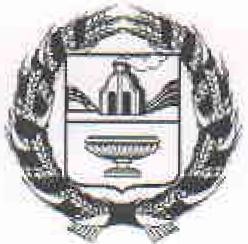 МИНИСТЕРСТВО ОБРАЗОВАНИЯ И НАУКИ АЛТАЙСКОГО  КРАЯул. Ползунова,  36, r.  Барнаул, 656035телефон:  29-86-00,  факс: 29-86-59E-mail: educ@ttb.ru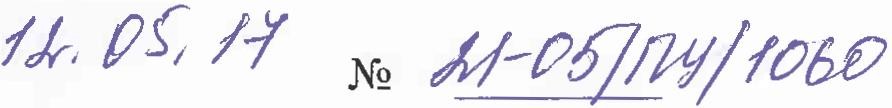 На№гО принятии  отчета об исполнении  предписанияЗаведУ!()Ще!'-1)1МБДОУ  «Детский  сад №75»ул. Чудненко   55, г. Барнаул Алтайский край,656036Сообщаем,   что   отчет   об   исполнении   предписания   от   17.11.2016№ 02-06/ПУ/2541  по устранению нарушений,  выявленных в ходе проведения плановой  выездной  проверки,  принят.Заместитель министра, начальник  отдела управления  качеством образования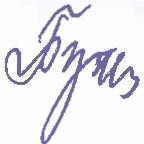 Лова Анастасия Николаевна(3852) 29 44 46О.Н. Бутенко